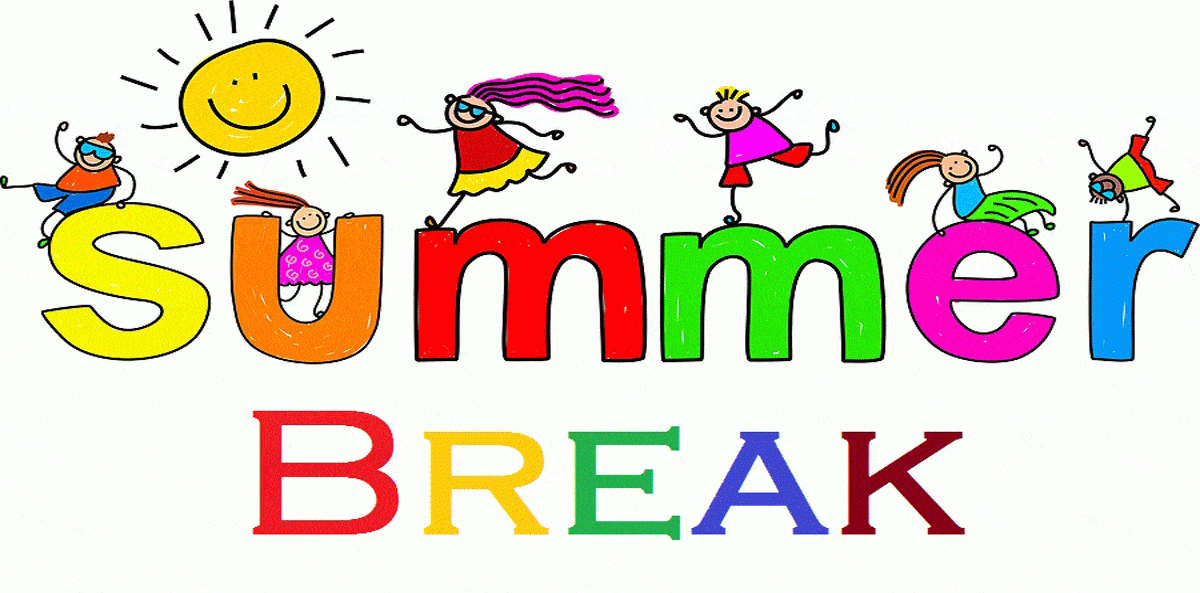 B.R INTERNATIONAL PUBLIC SCHOOL, KURUKSHETRACLASS-iiiHolidays Homework(2018-2019)Note:          Revise the syllabus of Periodic-1 of all subjects.English:- 	  Eng. Reader-   Lesson-1,2,3Grammar -       Lesson – 1 		  Application for –Sick Leave and Remission of fine.                        Paragraph-Importance of Trees. Practice writing –Read lesson-4 in reader book and try to do book work.Circle the difficult words and learn them from the notebook.Write a paragraph on ‘How would you like to spend your holidays?”Do comprehension on Pg.-90,91.Maths:-  Write tables 2 to 15 two times.Ask your mother or whoever teaches you to listen dodging tables daily.Revise review exercises pg. 24,25,30,38,49,59 in practice note-book.Take rupees 100  from your mother and go to stationary shop.Make a list of articles you needed .Give detail of price to your mother. How much money you spent there, and how much money is left with you?Learn and write your city Pin-code (136118).E.V.S:-             To learn Q/Ans of L-1,2,3,4,5,6		  To learn Book-work of L-3,4,5,6		  To learn True/False of L-1 Activity-  Draw a diagram of a leaf and label it (in note book).Draw a diagram  of “Photosynthesis” (in note book).Paste pictures of Herbs,Shurbs,tree,climber and cripers (each one) in note –book.Name some animals that you have seen in a cartoon or on T.V. Which is your favourite cartoon animal? Paste the picture and write five lines on  that animal (in note book).Plant a tree in your home .Take care of it and watch how it grows.Abacus:-      To do mental sums pg.4 to 12 with date and time.Learn formulas of small friend and up to pg.15 in abacus book.Computer:-   Draw a computer on a chart paper and write the name of its parts.Collect the picture of Input/output and Storage devices. Paste on the scrap book.Write some characteristics & limitation of computer in note-book.Art & Craft:-                        	Make a wall hanging.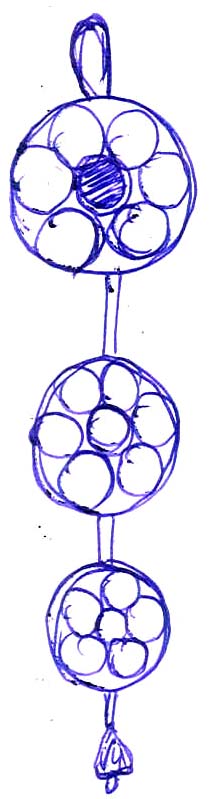                       		Material required:-                        	Cardboard or old marriage card,Colourful paper,                      Pom-Pom, Ribbon,Feviocol,Mirror., Plastic bell or beads.  	Follow these steps-Take one cardboard of round shape.Cover it with colourful paper.Paste a mirror in center of the cardboard.Paste Pom-Pom on covered cardboard.Make three pieces of decorative cardboard.Take one ribbon and paste these decorative pieces on 	it with proper gap.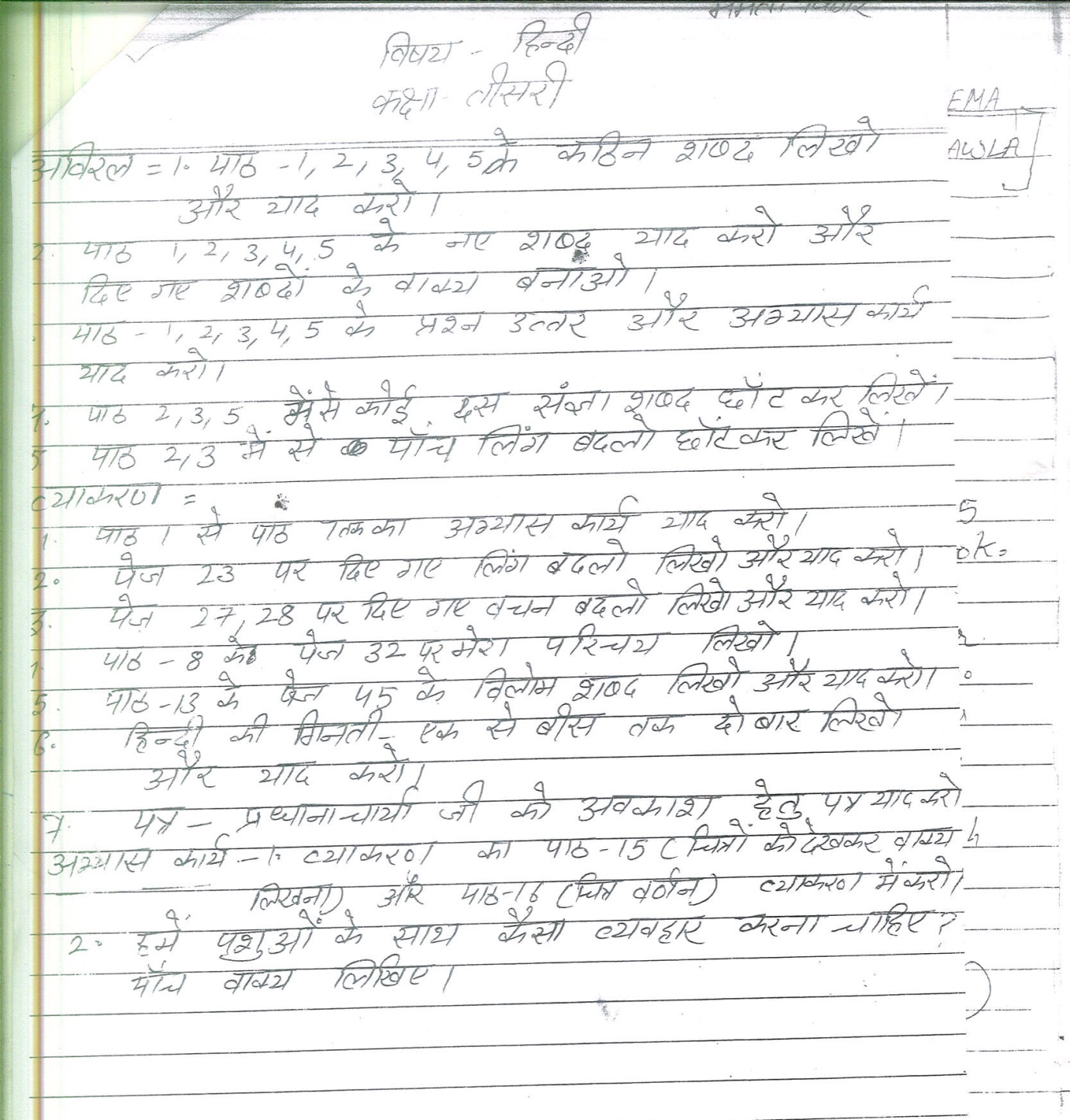 